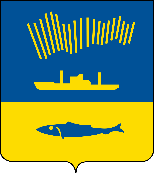 АДМИНИСТРАЦИЯ ГОРОДА МУРМАНСКАП О С Т А Н О В Л Е Н И Е                                                                                                                    №  В соответствии с Федеральным законом Российской Федерации               от 27.12.2018 № 522-ФЗ «О внесении изменений в отдельные законодательные акты Российской Федерации в связи с развитием систем учета электрической энергии (мощности) в Российской Федерации», согласно статьям 23.1, 37 Федерального закона Российской Федерации от 26.03.2003 № 35-ФЗ               «Об электроэнергетике», пункту 80(1) постановления Правительства Российской Федерации от 06.05.2011 № 354 «О предоставлении коммунальных услуг собственникам и пользователям помещений в многоквартирных домах и жилых домов», руководствуясь Уставом муниципального образования город Мурманск,  п о с т а н о в л я ю: 1. Внести в приложение к постановлению администрации города Мурманска от 09.11.2015 № 3094 «Об утверждении порядка возмещения расходов нанимателей жилых помещений муниципального жилищного фонда на приобретение и установку индивидуальных, общих (квартирных) и комнатных приборов учета электрической энергии, газа, холодной и горячей воды» (в ред. постановлений от 21.01.2016 № 88, от 16.02.2016 № 378,               от 15.03.2016   № 633, от 02.06.2016 № 1564, от 22.12.2016 № 3878,                    от 14.03.2017 № 623, от 24.08.2017 № 2779, от 20.02.2019 № 627, от 14.05.2019 № 1657, от 30.09.2019 № 3248) следующие изменения:1.1. Пункт 1.2 приложения дополнить абзацем следующего содержания: «Возмещение на приобретение и установку индивидуальных, общих (квартирных) и комнатных приборов учета электрической энергии предоставляется в отношении приборов, приобретенных и (или) установленных нанимателями жилых помещений муниципального жилищного фонда в срок, не позднее 30.06.2020.».1.2. Абзац 4 пункта 2.2 приложения изложить в новой редакции: «- документы, подтверждающие приобретение и оплату приборов учета, а в случае приобретения и (или) установки прибора учета электрической энергии – документы, подтверждающие приобретение и (или) установку такого прибора в срок, не позднее 30.06.2020;».2. Отделу информационно-технического обеспечения и защиты информации администрации города Мурманска (Кузьмин А.Н.) разместить настоящее постановление на официальном сайте администрации города Мурманска в сети Интернет.3. Редакции газеты «Вечерний Мурманск» (Хабаров В.А.) опубликовать настоящее постановление.4. Настоящее постановление вступает в силу со дня подписания и применяется к правоотношениям, возникшим с 01.07.2020.5. Контроль за выполнением настоящего постановления возложить на первого заместителя главы администрации города Мурманска Доцник В.А.Глава администрации города Мурманска                                                                                 Е.В. Никора